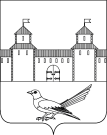 от 11.06.2015 года № 798-рВо исполнение постановления Правительства Российской Федерации от           10 апреля 2013 года № 316 «Об организации Всероссийской сельскохо-зяйственной переписи 2016 года», постановления Правительства Оренбургской области  от 18.05.2015г. № 344-п «О подготовке Всероссийской сельскохо-зяйственной переписи на территории Оренбургской области» в соответствии со ст. 32, 35, 40 Устава муниципального образования Сорочинский городской округ Оренбургской области и в целях организации проведения Всероссийской сельскохозяйственной переписи 2016 года на территории муниципального образования Сорочинский городской округ Оренбургской области:1. Создать комиссию по подготовке и проведению Всероссийской сельско-хозяйственной переписи 2016 года на территории муниципального образования Сорочинский городской округ Оренбургской области и  утвердить в составе согласно приложению № 1.2. Утвердить Положение о комиссии по подготовке и проведению Всероссийской сельскохозяйственной переписи 2016 года на территории муниципального образования Сорочинский городской округ Оренбургской области согласно приложению № 2.3. Должностным лицам администрации Сорочинского городского округа оказывать содействие Территориальному органу Федеральной службы государственной статистики по Оренбургской области в решении вопросов по подготовке и проведению Всероссийской сельскохозяйственной переписи 2016 года на территории муниципального образования Сорочинский городской округ Оренбургской области.4. Контроль за исполнением настоящего распоряжения оставляю за собой.5. Распоряжение вступает в силу после его официального опубликования.И.о. главы администрации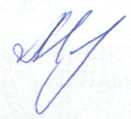 города Сорочинска                                                                  Т.П. МелентьеваРазослано: в дело; прокуратуре, членам комиссии, Вагановой Е.В., газета «Сорочиский вестник».СОСТАВкомиссии по подготовке и проведению Всероссийской сельско-хозяйственной переписи 2016 года на территории муниципального образования Сорочинский городской округ Оренбургской областиЧлены комиссии, не находящиеся в прямом подчинении и.о. главы администрации города Сорочинска, принимают участие в работе комиссии по согласованию.Положениео комиссии по подготовке и проведению Всероссийской сельскохозяйственной переписи 2016 года на территории муниципального образования Сорочинский городской округ Оренбургской областиI. Общие положения1. Комиссия по подготовке и проведению Всероссийской сельскохозяйст-венной переписи 2016 года на территории муниципального образования Сорочинский городской округ Оренбургской области (далее – комиссия) образуется в целях обеспечения взаимодействия территориальных органов федеральных органов исполнительной власти, органов государственной власти и местного самоуправления по подготовке и проведению Всероссийской сельскохозяйственной переписи 2016 года. 2. Комиссия в своей работе руководствуется Конституцией Российской Федерации, Федеральным законом от 21 июля 2005 года № 108-ФЗ «О Всерос-сийской сельскохозяйственной переписи», правовыми актами Российской Федерации, правовыми актами Оренбургской области, а также настоящим Положением.II. Основные задачи комиссии3. Основными задачами комиссии являются:обеспечение согласованных действий территориальных органов федеральных органов исполнительной власти, органов исполнительной власти Оренбургской области,  администрации Сорочинского городского округа, сельских населенных пунктов, входящих в состав муниципального образования Сорочинский городской округ Оренбургской области, по подготовке и проведению Всероссийской сельскохозяйственной переписи 2016 года;оперативное решение вопросов, связанных с подготовкой и проведением Всероссийской сельскохозяйственной переписи 2016 года на территории муниципального образования Сорочинский городской округ Оренбургской области.III. Основные функции и полномочия комиссии4. Комиссия с целью выполнения возложенных на нее задач осуществляет следующие функции:организует взаимодействие территориальных органов федеральных органов исполнительной власти, органов исполнительной власти Оренбургской области, администрации Сорочинского городского округа, сельских населенных пунктов, входящих в состав муниципального образования Сорочинский городской округ Оренбургской области, в подготовке и проведении Всероссийской сельскохозяйственной переписи 2016 года;осуществляет контроль за ходом подготовки и проведения Всероссийской сельскохозяйственной переписи 2016 года на территории муниципального образования Сорочинский городской округ Оренбургской области.5. Комиссия имеет право:заслушивать на своих заседаниях начальников территориальных отделов, о ходе подготовки и проведения  Всероссийской сельскохозяйст-венной переписи 2016 года;приглашать в установленном порядке на заседания комиссии руководителей и должностных лиц территориальных органов государственной власти, местного самоуправления и представителей средств массовой информации.IV. Состав и организация деятельности комиссии 6. В состав комиссии входят председатель комиссии, заместители председателя, секретарь и члены комиссии, представители органов местного самоуправления, учреждений и организаций, средств массовой информации.7. Председатель комиссии осуществляет общее руководство деятельностью комиссии, утверждает повестку дня заседаний комиссии, председательствует на заседаниях комиссии, вносит предложения о внесении изменений в состав комиссии. В случае отсутствия председателя комиссии заместитель председателя комиссии по поручению председателя комиссии исполняет его обязанности.8. Члены комиссии участвуют в заседаниях комиссии, имеют право голоса на заседаниях комиссии, вносят предложения по вопросам, относящимся к компетенции комиссии. Члены комиссии, участвующие в подготовке рассматриваемых на заседании комиссии вопросов, направляют материалы секретарю по электронной почте или иным способом не позднее, чем за 5 рабочих дней до дня заседания комиссии.9. Секретарь комиссии информирует членов комиссии о вопросах, включенных в повестку дня, о дате и времени заседания комиссии, обеспечивает членов комиссии соответствующими материалами. Материалы к заседаниям комиссии должны содержать информацию по проблемам обсуждаемого на заседании комиссии вопроса и проект решения заседания комиссии.10. Заседания комиссии проводятся по мере необходимости, но не реже одного раза в квартал в соответствии, с планом мероприятий, утверждаемым председателем комиссии. Заседание комиссии правомочно, если на нем присутствует более половины членов комиссии.11. Решения комиссии принимаются простым большинством голосов присутствующих на заседании членов комиссии путем открытого голосования.         В случае равенства голосов голос председателя комиссии является решающим.Решения комиссии оформляются протоколами, которые подписываются председателем комиссии или его заместителем, председательствующим на заседании в случае отсутствия председателя комиссии, и секретарем комиссии. Копии протоколов комиссии направляются членам комиссии.Администрация города Сорочинска Оренбургской областиР А С П О Р Я Ж Е Н И ЕОб организации и проведении Всероссийской сельскохозяйственной переписи 2016 года на территории муниципального образования Сорочинский городской округ Оренбургской областиПриложение № 1к распоряжению администрации города Сорочинска Оренбургской областиот 11.06.2015г. №798-рМелентьева Татьяна Петровна- председатель комиссии, и.о. главы администрации города Сорочинска;Новик Сергей Павлович- заместитель председателя комиссии, заместитель главы администрации городского округа по сельскому хозяйству и по работе с территориями;Шеньшин Александр Николаевич- секретарь комиссии, начальник отдела по работе с сельскими территориями;ЧЛЕНЫ КОМИССИИЧЛЕНЫ КОМИССИИМаслов Виктор Григорьевич- начальник управления по сельскому хозяйству;Часовских Светлана Викторовна- и.о. начальника Баклановского территориального отдела;Чернышев Александр Викторович- начальник Бурдыгинского территориального отдела;Шавлов Сергей Александрович- начальник Войковского территориального отдела;Чудорин Михаил Николаевич- начальник Гамалеевского территориального отдела;Доронин Николай Михайлович- начальник Матвеевского территориального отдела;Елистратов Евгений Николаевич- и.о. начальника Михайловского Второго территориального отдела;Егоров Игорь Владиславович- начальник Николаевского территориального отдела;Гудова Светлана Яковлевна- и.о. начальника Пронькинского территориального отдела;Беседин Вячеслав Николаевич- начальник Родинского территориального отдела;Черемисин Евгений Георгиевич- начальник Троицкого территориального отдела;Савинцев Николай Валентинович- начальник Толкаевского территориального отдела;Ваганова Елена Владимировна- ведущий бухгалтер МКУ «Централизованная бухгалтерия по обслуживанию органов местного самоуправления»;Лунева Ольга Анатольевна- главный специалист эксперт отдела госстатистики в городе Оренбурге (г. Сорочинск);Махмудова Альбина Фаридовна- уполномоченный по вопросам ВСХП 2016;Федорова Татьяна Валерьевна- начальник управления образования администрации Сорочинского городского округа;Такмакова Татьяна Павловна- Врио начальника управления финансов администрации Сорочинского городского округа;Пидченко Евгений Генрихович- начальник линейно-технического цеха (г. Сорочинска) МЦТЭТ (г. Бузулука) Оренбургского филиала ОАО «Ростелеком»;Зверев Евгений Николаевич- начальник ГБУ Сорочинское районное управление ветеринарии;Ибрагимова Ольга Александровна- директор Сорочинского филиала ГУП Оренбургской области «Региональное информационное агентство «Оренбуржье»;Жильцова Татьяна Александровна- генеральный директор ООО «РТ «Веста»;Никулин Сергей Анатольевич- начальник Сорочинского почтамта УФПС Оренбургской области ФУГУП «Почта России».Приложение № 2 к распоряжению администрации города Сорочинска Оренбургской областиот 11.06.2015г. №798-р